XI Московский Международный Фестиваль Языков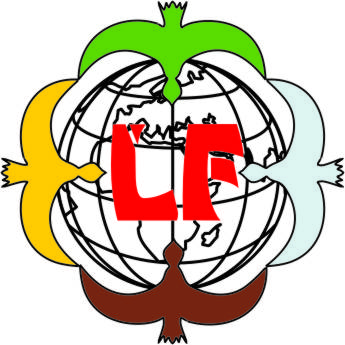 Пресс-релиз20 ноября 2016 года, воскресеньеЦЕНТР ПЕДАГОГИЧЕСКОГО МАСТЕРСТВАУл. Хамовнический вал, д. 6С 11.00 до 20.00Как за один день познакомиться с десятками разных языков? Побывайте на XI Московском международном фестивале языков, который в этот раз пройдёт 20 ноября 2016 года в Центре педагогического мастерства (ул. Хамовнический вал, д. 6).Фестиваль языков — это увлекательные рассказы о 70 языках мира: древних и современных, редких и популярных, а также 30 лингвистических лекций, мастер-классы и многое другое.Фестиваль начинается парадом презентаторов на Торжественном открытии, где каждый участник может составить для себя индивидуальную программу, сделав трудный выбор из 100 предложений.Основу фестиваля составляют презентации языков. Это сорокаминутные мини-лекции, во время которых их ведущие, специалисты по языку, поделятся со слушателями самыми интересными фактами об этом языке. Завершается фестиваль викториной с сюрпризами.Московский Международный Фестиваль Языков – это ежегодное культурное событие, инициируемое Московской эсперанто-ассоциации MASI и организуемое в тесном сотрудничестве с профессиональными лингвистами. Это открытое некоммерческое мероприятие, основанное на волонтёрском движении и ориентированное на студентов и старших школьников, преподавателей вузов и школ, а также всех заинтересованных лиц. Цели фестиваля не столько развлекательные, сколько просветительские. Организаторы ставят своей задачей показать разнообразие и ценность языков мира, стимулировать интерес к изучению иностранных языков, а также внести свой вклад в сохранение национальных традиций разных народов и культурного многообразия. Фестивали языков проводят в жизнь лозунги ЮНЕСКО: «За лингвистическое разнообразие на планете», «За любовь к родному языку», «За языковое образование в течение всей жизни».Официальный сайт фестиваля:http://www.lingvafestivalo.info/Группа Фестиваля языков ВКонтакте: vk.com/mlfestПриходите на фестиваль – и вы непременно найдёте занятие по душе! Будем рады  также волонтёрам, журналистам, блогерам, спонсорам! Вход бесплатный, но предварительная регистрация на сайте обязательна!Контакты: Ирина Гончарова, директор Московского фестиваля языков	mailto:mirinda.strigo@gmail.comДарья Моргунова, пресс-секретарь ММФЯ+79037199083, mailto:salamanca@yandex.ruСПРАВКА. История фестиваляВпервые фестиваль подобного формата (не коммерческая ярмарка языков на основе стендов, а открытые презентации языков в форме уроков) был проведён американским лингвистом и общественным деятелем эсперантистом Дэнисом Кифом в 1995 году во Франции (г.Тур) и собрал около 800 гостей. В 2008 году Дэнис Киф провел 1-й Фестиваль языков в Китае (г. Нанкин) при участии 13500 человек, было представлено более 70 языков и диалектов. Разномасштабные фестивали языков проводятся эсперантистами по всему миру. Зачинателем фестивального движения в России является Чувашская Эсперанто-Ассоциация, которая организует фестивали языков с 1996 года. Фестивали ежегодно проходят также в Ульяновске, Санкт-Петербурге, Великом Новгороде, Ижевске, Екатеринбурге, Калуге, Ялте, Киеве, Минске. С 2006 года Московская эсперанто-ассоциация MASI регулярно организует фестивали языков в Москве.Фестивали Языков в МосквеФестиваль (ММФЯ)ДатаМестоКоличество представленныхязыковКоличество участниковММФЯ-117.12.06Школа-интернат “Интеллектуал” при Правительстве Москвы33300ММФЯ-228.10.07Московский государственный индустриальный университет (МГИУ)40500ММФЯ-326.10.08Института иностранных языков Московского городского педагогического университета (ИИЯ МГПУ)55800ММФЯ-425.10.09Центральная музыкальная школа при Московской государственной консерватории имени П.И.Чайковского55+10 лекций по лингвистике600ММФЯ-531.10.10Центральная музыкальная школа при Московской государственной консерватории имени П.И.Чайковского72+17 лекций900ММФЯ-612.02.12Российский университет дружбы народов73+21 лекций+10 культурных мероприятий1200ММФЯ-718.11.12НИУ «Высшая школа экономики»70+20 лекций+10 культурных мероприятий1400ММФЯ-815.12.13Российский государственный гуманитарный университет65+20 лекций+10 практик+ 5 культурных мероприятий1400ММФЯ-97.12.14Московский педагогический государственный университет74+18 лекций+12 практик+ 6 культурных мероприятий1300ММФЯ-1020.12.15Российский государственный гуманитарный университет70+20 лекций+10 практик+ 5 культурных мероприятий1400